Prezentacje na fotografiach  mają charakter wyłącznie poglądowy.Lp.Nazwa przedmiotu Opis  i wymiaryJedn. miaryIlośćJednostkowa cena netto [zł]Łączna wartość netto (zł)Łączna wartość VAT (zł) wartość brutto (zł)1Mastermind = Mistrz umysłu (gra edukacyjna)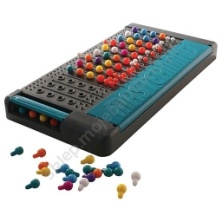 Lub równoważna gra logiczna ćwicząca pamięć.
• wym. nie mniejsze niż ( dł.x szer. X wys) 
30 x 16 x 5 cmszt.42Bingo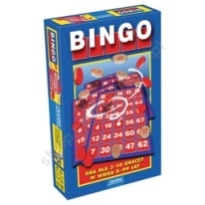  Lub równoważna gra losowa, ucząca koncentracji i logicznego myślenia.szt.43Szachy drewniane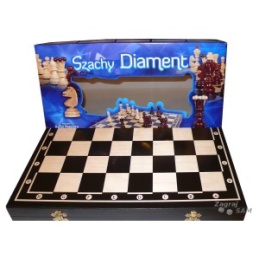  Drewniana szachownica tworząca pudełko, w którym umieszczone zostały figury (również z drewna). 
• nie mniej niż 32 elem. Wymiary planszy nie mniejsze niż 44x44 cmszt.104Chińczyk warcaby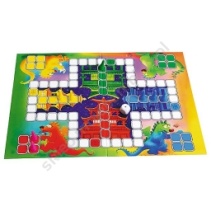 Lub równoważna gra planszowa która powinna zawierać dwustronną planszę o wymiarach  nie mniejszych niż 36 x 25,5 cm,  24 piony, 16 pionków,  kostka do gryszt.85Gra Okręty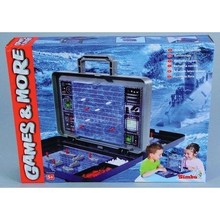 Lub równoważna gra logiczna, która polega na zatopieniu okrętów  przeciwnika. Gra powinna być być w walizeczce z przegródkami na pionki.Zabawka powinna być wykonana z plastiku. Rozmiar nie mniejszy niż:  39x21 cmszt.46Memo dźwiękowe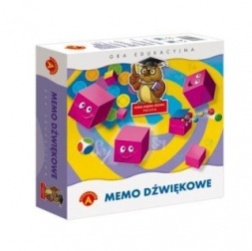 Lub równoważna gra ćwicząca pamięć. Pudełko powinno zawierać nie mniej niż:16 klocków dźwiękowych1 kolorowa kostka1 plansza do gry1 notesszt. 47Clics Klocki Belgia Rollerbox El Cb-800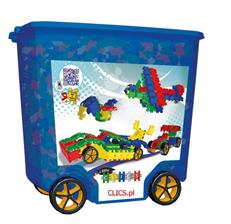 Lub równoważne klocki edukacyjne, które ćwiczą wyobraźnię i konstrukcję.  Opakowanie powinno zawierać:-  klocki
-  akcesoria 15 dodatkowych planów budowy formatu A4. szt.48Klocki ażurowe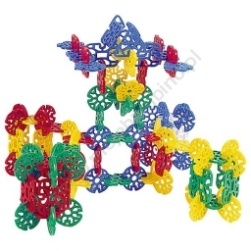 Lub równoważne klocki do tworzenia różnych konstrukcji.  Zestaw powinien zawierać nie mniej niż:  145 szt. ,  5 kolorów,  śr. 5 cmszt.49Pędzące żółwie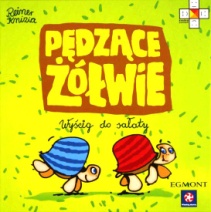 Lub równoważna gra, która uczy, bawi i rozwija myślenie analityczne i strategiczneszt.410Angry Birds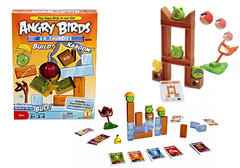 Lub równoważna gra zręcznościowa polegająca na uczeniu logicznego budowania konstrukcji.szt.411Klocki magnetyczne GEOMAG KIDS PANELS 114 EL., GEOMAGLub równoważne klocki konstrukcyjne wykonane na bazie magnesu 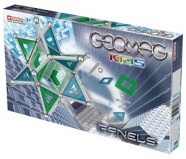 szt.412Bierki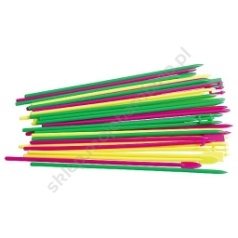 Gra zręcznościowa która powinna  ćwiczyć spostrzeganie, zdolność planowania oraz koordynację wzrokowo - ruchową. Powinna być wykonana z tworzywa  sztucznego  Bierki powinny mieć dł. nie mniej niż 17 cm.szt.813Kuchnia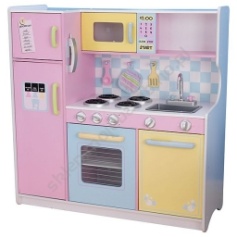 Lub równoważna kuchenka , która powinna być w pastelowych kolorach, wykonana z drewna lakierowanego.Zestaw  powinien zawierać lodówkę z zamrażalnikiem, zegar i telefon, podkładkę na przepisy kulinarne, wyjmowany zlew do łatwego czyszczenia, funkcjonalne drzwi, realistyczne gałki do regulowania (kuchnia + piecyk), mikrofalówkę oraz piekarnik z przezroczystymi okienkami w drzwiach. 
• wym. nie mniejsze niż ( wys .x gł. X szer.) 109 x 45 x 104 cm szt.114Piłkarzyki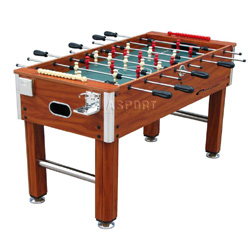 Gra zręcznościowa polegająca na grze w piłkę nożną.  Gra powinna być wykonana z tworzywa sztucznego lub drewna, gumowe uchwyty piłkarzyków, otwory do wrzucania piłek po obu stronach boiskaWymiary nie mniejsze niż: 135,8 x 64,5 x 86,5 cmszt.115Klocki figury Klocki powinny być w kształcie trójkątów, pięciokątów, sześciokątów foremnych które pozwalają na tworzenie wielu ciekawych konstrukcji.Wymiar klocków nie mniej niż: 4x4 cm oraz 4,5x 4,5 cmZestaw powinien zawierać min.  180 sztukszt.416Gotowi do startu  START -graLub równoważna gra służąca do ćwiczeń ruchowych. Powinna zawierać trzy nadmuchiwane kostki –rozm. Min. 13x13x13 cm i 25 okrągłych mat o średnicy min. 25 cmszt.117Plansza -MiastoLub równoważna gra planszowa wielkoformatowaszt.118Plansza - WyprawaLub równoważna gra planszowa wielkoformatowaszt.119Quiz – Bezpieczna Podróż 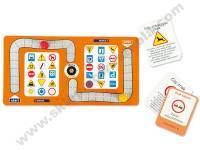  Lub równoważna układanka, która pomoże rozwijać wiedzę o przepisach ruchu drogowego.szt.420Pamięć – znaki drogowe.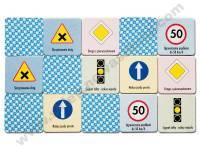 Lub równoważna układanka, która pomoże rozwijać wiedzę o znakach drogowych.   szt.     421Znaki drogowe w woreczku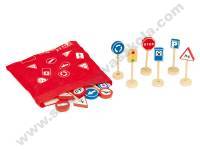 Lub równoważne znaki drogowe pozwalające utrwalić podstawowe zasady ruchu ulicznego.szt. 122Domino-gra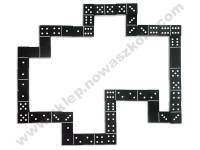 Gra powinna być oparta na zasadach domina. Powinna zawierać min. 28 elementów.szt.423Sygnalizator odpowiedzi 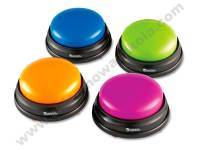 Lub równoważny synchronizator, który  powinien posiadać  cztery kolorowe sygnalizatory gotowości drużyny do udzielenia odpowiedzi Powinien wydawać dźwięk , który ułatwi identyfikację sygnalizatora .Zestaw zawiera 4 szt. o średnicy min. 9 cm.Kpl.124Gra Unia Europejska-graLub równoważna gra planszowa o unii europejskiej.szt.225Na Straganie – gra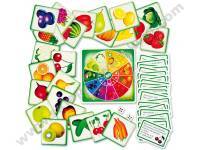 Lub równoważna gra planszowa ucząca zdrowego odżywiania.szt.226Było Sobie Życie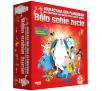 Lub równoważna gra edukacyjna pozwalająca uczyć dzieci o zdrowiu.szt.227Wygibajtus owocowy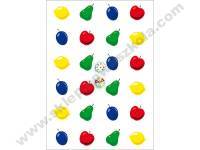 Lub równoważna podłogowa  gra ruchowa w której uczestnik gra swoim ciałem.Np. w  zależności od wskazań na specjalnej tarczy gracze zobowiązani są zająć określone pola (rękami i nogami) na planszy leżącej na podłodze.
Gra powinna zawierać planszę z folii; 2 bączki;wym. nie mniej niż 177 x 128 cm.szt.228Memo – Joga 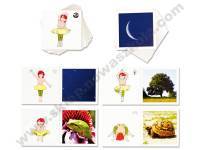 Lub równoważna gra poprzez którą dzieci uczą się różnych ćwiczeń i relaksacji. Gra powinna zawierać min. 58 kart o wym. nie mniej niż 8 x 8 cmszt.129Balansująca gra grupowaLub równoważna gra ruchowa polegająca na przekazywaniu piłki kolejnej parze tak by piłka nie spadła na ziemię. 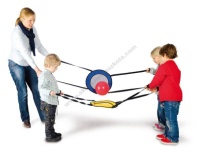 szt.130Zręcznościowe łyżkiTrzy drewniane łyżki z drewnianym jajkami przeznaczone do zabaw ruchowych.Łyżka powinna mieć  dł. nie mniej niż 31 cm.szt.231Drążki do balansowaniaLub równoważne drążki które pozwalają uczyć dzieci  utrzymania i noszenia kulki na drążku, które wymaga koncentracji wzrokowo-ruchowej oraz koncentracji uwagi. Drążki powinny być wykonane z drewna.Długość min. 18 cm komplet 2 sztuki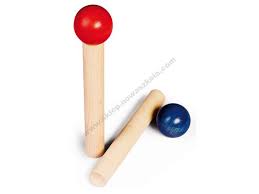 szt.432Diabolo- gra zręcznościowa Sprzęt uczący dzieci żonglerki.Powinien być wykonany z plastiku Szt.   833Gra „Rzut do celu” Lub równoważna gra  sportowa polegająca na rzucaniu kółkami, tak by trafić na kołki i uzbierać jak największą liczbę punktów. Przy każdym kołku powinna być oznaczona liczba przyznanych punktów.  Punkty sumują się. Gracz z największą liczbą punktów wygrywa. W skład zestawu powinny wchodzić: 2 drewniane deski z oznaczonymi punktami i miejscem do zamocowania kołków, 9 drewnianych kołków, w tym jeden czerwony do zamontowania na środku przy największej liczbie punktów, 4 kółka do rzucania.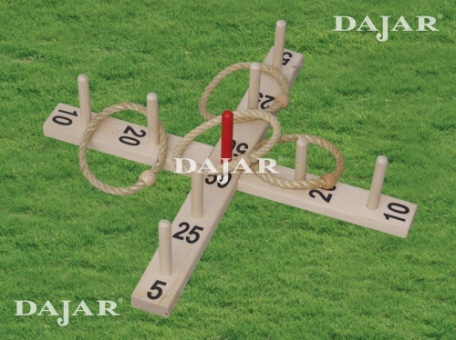 Szt.434Różdżka z piłeczką 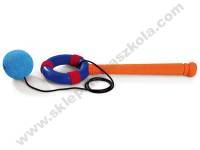 Lub równoważy sprzęt do ćwiczeń i zabaw zręcznościowychdł. 38 cm, śr. piłki 6,5 cm
szt.   435Spadochron- tęczowy Pozwalający organizować wiele zabaw integrujących grupę Średnica nie mniej niż 
3,50 m szt.  136Piłeczka cyrkowaPiłeczki powinny służyć do żonglowania,Średnica nie mniej niż 6,6cm, waga nie mniej niż 130 gramszt.3037Obręcz cyrkowaObręcze do żonglowania Średnica nie mniej niż32 cm.szt.2038Talerz cyrkowy komplet z kijkamiUrządzenie powinno służyć do nauki żonglowania.Średnica nie mniej niż 24 cm szt.1239Chusty matoweSpecjalne chusty z cienkiego materiału służące do nauki żonglowania.Wym. nie mniej niż 65x 65 cmKomplet powinien zawierać 3 sztuki w 3 dowolnie wybranych kolorachszt.1240Letnie nart dla 2 osóbZestaw kolorowych paneli ze sznurkowymi uchwytami przeznaczony do ćwiczeń kształtujących mięśnie nóg, ramion i tułowia. Długość nie mniej niż 88 cm.Komplet powinien zawierać 2 szt.kpl.241Disneyland Adventures (X360) - Lub równoważna gra zawierająca baśnie dla dzieci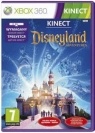 szt142Just Dance 2014 (Xbox 360)Lub równoważna gra służąca do nauki tańca.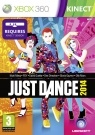 szt.143Just Dance Kids 2 (X360) - Dla sensora KinectLub równoważna gra służąca do nauki różnych kroków tanecznych.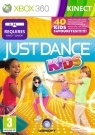 szt.144Kinect SportsLub równoważna gra zręcznościową wykorzystującą kontroler Kinect konsoli Xbox 360. Gra powinna dać dostęp do  rozmaitych konkurencji sportowych, takich jak lekkoatletyka (skok w dal, rzut oszczepem, biegi krótkodystansowe), piłka nożna, siatkówka, kręgle, boks i tenis stołowy. Szt.145Kinect Rush: A Disney Adventure plLub równoważna gra pozwalająca wcielić się w jedną z postaci znanych z produkcji Pixar. Podczas gry gracz powinien mieć możliwość odwiedzenia świata znanego z produkcji produkcji Iniemamocni, Auta, Toy Story, Ratatouille oraz Odlot.Szt.146Worki do skakania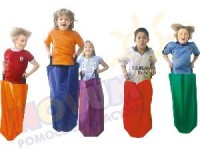  Worki z 2 uchwytami do ćwiczeń sportowych. 
Wym. nie mniej niż 40 x 65 cm. Komplet powinien zawiera 6 sztuk.Kpl.147Skakanki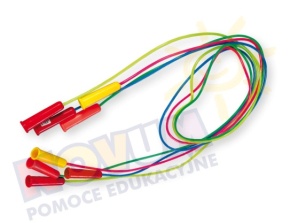 Skakanki powinny być wykonane z elastycznej linki z tworzywa sztucznego. Długość nie mniej niż 2,80mSzt.10